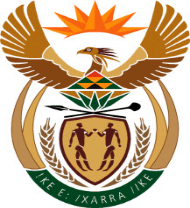 MINISTER IN THE PRESIDENCY:  PLANNING, MONITORING AND EVALUATIONREPUBLIC OF SOUTH AFRICAQUESTIONS FOR WRITTEN REPLY FRIDAY, 2 November 20183240.    Ms G S A Ngwenya (DA) (p 1121)—Minister in The Presidency.What (a) amount did (i) her Office and (ii) each entity reporting to her borrow from any entity in the People’s Republic of China (aa) in each of the past three financial years and (bb) since 1 April 2018, (b) is the name of the lender of each loan, (c) conditions are attached to each loan and (d) are the repayment periods for each loan in each case?                                        						 NW3670EREPLYThe Department of Planning, Monitoring and Evaluation has not borrowed any funds since its inception in 2010.The National Youth Development Agency has never borrowed funds from any entity in the People’s Republic of China.Statistics SA has never borrowed funds from any entity in the People’s Republic of China.ApprovedNot ApprovedApprovedas amendedComment:Comment:Comment:Dr NC Dlamini-ZumaMinister in the Presidency:  Planning Monitoring and EvaluationComment:Comment:Comment:Date: Comment:Comment:Comment: